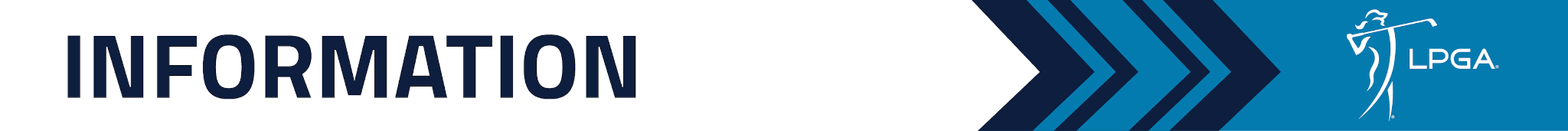 TOURNAMENT PHOTO AND VIDEOWe will export daily pre-tournament press conference and daily post-round video interviews in hi-res MP4s and simple audio files and all files will be available at https://media.lpga.com/. Please use the dropdown menu at the bottom of the page to access the appropriate tournament folder.Additionally, any United States-based media can download up to three minutes of broadcast highlights for use in daily broadcasts. To access this folder, go to https://media.lpga.com/ and click the log-in button at the top. If you are United States-based media and need login credentials, please contact LPGA Tour Communications.Tournament imagery is provided as a courtesy by Getty Images and the LPGA, strictly for editorial use. Images can be accessed here using this password: GettyLPGA2023. All images are intended for media publishers only and cannot be redistributed, sold or licensed by any individual or company provided with access. To access additional LPGA Tour tournament imagery, contact Brandon Lopez for licensing: brandon.lopez@gettyimages.com. 